Оперативная сводкас 08:00 ч. 06.09.2020 г.  до 08:00 ч. 07.09.2020 г.1. Чрезвычайных ситуаций, происшествий не зарегистрировано.2. Режим функционирования – «повышенная готовность» до 18.09.2020 г. на основании постановления губернатора КК от 02.09.2020г. № 548 (COVID-19).2.1. С 25.06.2020 г. на основании постановления администрации МО Лабинский район от 25.06.2020 г. № 461 на территории МО Лабинский район, до особого распоряжения, введен особый противопожарный режим.3. Штормовое предупреждение – 1.3.1.  06 - 07.09.2020 г. местами в крае (исключая муниципальное образование г. Сочи) ожидается комплекс метеорологических явлений: сильный дождь, ливень в сочетании с грозой, градом, шквалистым усилением ветра 20-22 м/с.4. Метеорологическая обстановка по городу: 00:00: t˚+18˚С, влажность 92%, давление 735 мм, ветер Южный,  1  м/с.06:00: t˚+17˚С, влажность 93%, давление 735 мм, ветер Штиль. Осадки- 2 мм.По району: t˚ от + 14˚С до + 19˚С. Осадки выпали во всех сельских поселениях: Каладжинский метеопост – 18 мм, Вознесенский метеопост- 2,6мм. 5. Уровни рек: г. Лабинск р. Лаба – 92 (НЯ-220, ОЯ-250). 6. Силы и средства к выполнению оперативных задач не привлекались.7. На контроле туристических групп нет.8. Плановые отключения электроэнергии на 07.09.2020 г. – г. Лабинск 3 , 6 МКР. ст. Вознесенская, Каладжинская.07.09.2020 г.					          ЕДДС МО Лабинский район									                ОД 2409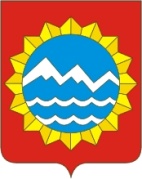 ЕДИНАЯ ДЕЖУРНО-ДИСПЕТЧЕРСКАЯ СЛУЖБАМУНИЦИПАЛЬНОГО ОБРАЗОВАНИЯ ЛАБИНСКИЙ РАЙОНТел.: 051, 3-22-23, 3-41-52, 8-918-156-54-06. www.scmolabinsk.ru     sc.molabinsk@yandex.ru